Thorough Study On The Male Voice Over TalentAs more customers opting for professional voice artists it is essential to choose a suitable voice for your company. Having a soothing yet energetic voice can help establish a connection with the customers and make them aware of your services. Prior to hiring the services of their voice actors, companies must learn about the backgrounds of their voice actors. It is important to understand the brand's emotions and choose the best voice for your needs. Your voiceover artist must have a pleasant voice that grabs clients' attention and encourages them to pay focus. Ask for recommendations before you employ a voiceover artist. Many are struggling to find the perfect voice due to the growing demand for voice artists. Many agencies offer assistance to those seeking the best voice for their project. 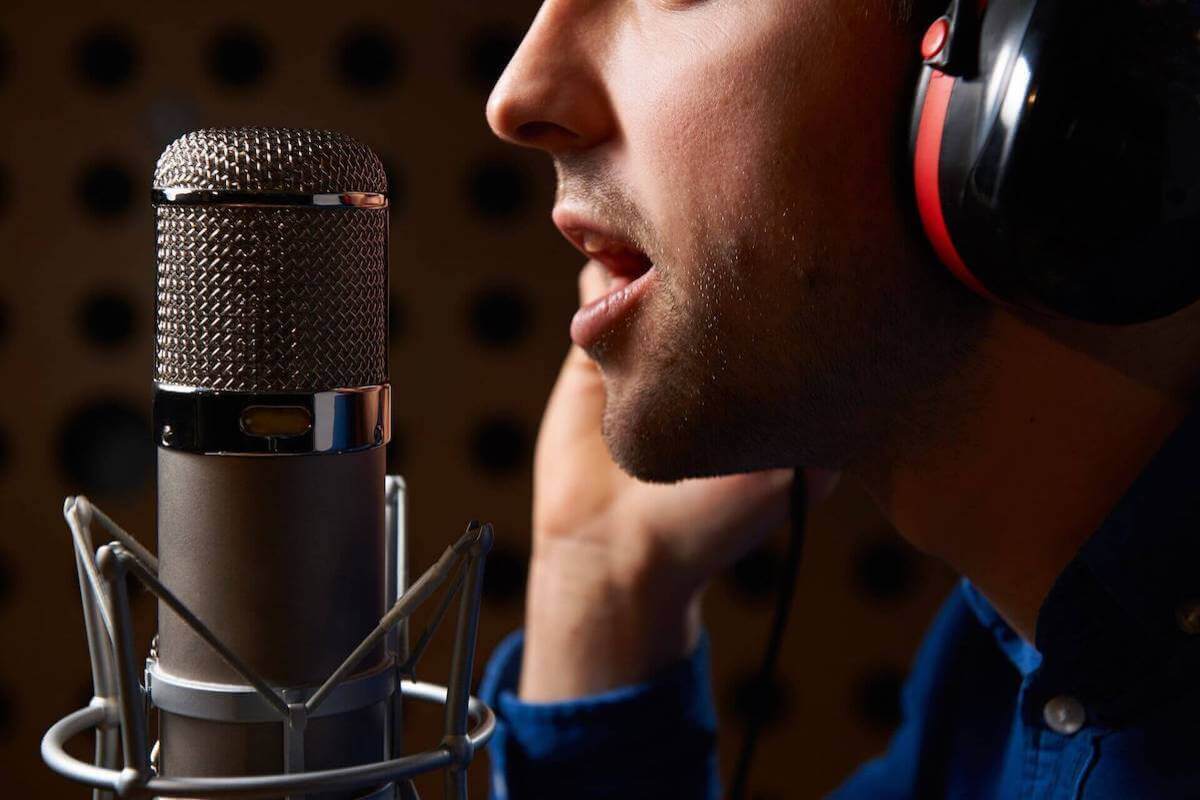 They offer a group of experts to assist you in determining which voice actors are trustworthy. Their team screens voiceover talents and determines if their voiceovers are suitable in client projects. Contact your agency to find the most suitable voiceover artist. You can hire both male or female voice talent. To describe their services, many companies hire female voiceover talent. Talk to an agency for voiceovers regarding your project and receive suggestions. It's important for people to learn about the previous projects and work done by voiceover artists. This will aid them in making informed choices and evaluate if their work is in line with the company's requirements. Voiceover artists must be able to convey emotions and capture the attention of listeners. A good tip for choosing the right voiceover artist is to select the best voice actor according to the target audience you want to get to. Are you searching for male voice talent? Go to the earlier discussed site.For instance when you're selling a children's product it is essential to have a lively voice to attract the interest of your young customers. A monotonous or uninteresting voice can put people off and they may feel disengaged while listening to the voice. Individuals must hold an audition to identify the right voiceover artist. Doing so ensures you do not use the wrong voice and end up ruining your project. Voiceover companies are frequently employed by companies to locate the perfect voice for their project. They assess the voice talent to determine if they're appropriate for your company. A voice that can be a good listener is crucial if you are going to stand out. Voice artists should be able to communicate stories, not simply read loudly. This gives the right information to the audience. This is so because to create a good narrative, you must select the right voice.